.Begin on lyrics after 16 counts. One tag. Two restarts.[1-8] Side, Rock, Recover, Sway, Sway, Behind, Side, Cross, Press, Recover[9-16] Behind, ¼ Turn L, Step, Forward, Lock Step, Step, ½ PIVOT, ½ Turn, ¼ Turn, Cross[17-24] Side, Rock, Recover, Side, Behind, ¼ Turn, Side, Behind, ¼ Turn, ¼ Turn, Behind, Side, Behind[25-32] Sweep, Behind, Side, Cross, 1/8 Turn Back, 1/8 Turn Side, Step, ½ Pivot, StepRestarts: Happen after count 28. Once near the end of the 2nd rotation, facing 6:00 and once near the end of the 5th rotation, facing 12:00.As you turn 1/8 R and step R to R side (for count 29), use this step as the long step to R to restart the dance (at count 1).Tag: Happens once only. At the end of the 3rd rotation, facing 6:00.Ending: After the last time you finish the pattern (12:00) step R to R and freeze as the music pauses. During this moment of silence, think about one person you've lost in your family or dance community - that person to whom you dedicate this dance. Once the music begins again, step R forward and walk a total of 14 slow steps forward, with your head down and R hand over your heart.* for my mom: Beatrice MurphyContact: (902) 457-2774, dance@trybarefoot.comhttp://gerardmurphy.weebly.com/ |Rise Again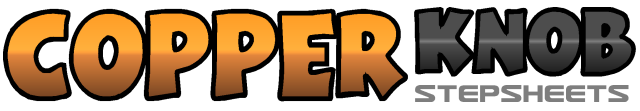 .......Count:32Wall:2Level:Intermediate NC2S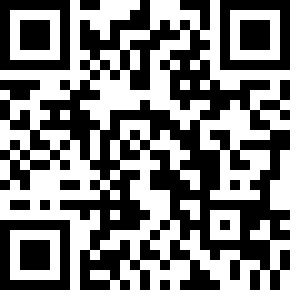 Choreographer:Gerard Murphy (CAN) - June 2021Gerard Murphy (CAN) - June 2021Gerard Murphy (CAN) - June 2021Gerard Murphy (CAN) - June 2021Gerard Murphy (CAN) - June 2021Music:Rise Again (2008 Sequel) - The Rankin FamilyRise Again (2008 Sequel) - The Rankin FamilyRise Again (2008 Sequel) - The Rankin FamilyRise Again (2008 Sequel) - The Rankin FamilyRise Again (2008 Sequel) - The Rankin Family.......1-2&Step R long step to R side, rock L behind R, recover onto R3-4Step L to L while swaying hips to L, sway hips to R while shifting weight to R5&6Cross step L behind R, step R to R side, cross step L over R7-8Press forward diagonal on ball of R (2:00) on R, recover onto L1&2Cross step R behind L, turn ¼ L stepping L forward (9:00), step R forward3&4Step L forward, lock step R behind L, step L forward5-6Step R forward, turn ½ L taking weight on L (3:00)7&8Turn ½ L stepping back on R (9:00), turn ¼ L stepping L to L (6:00), cross step R over L1-2&Step L long step to L side, rock R behind L, recover onto L3-4&Step R long step to R side, cross step L behind R, turn ¼ R stepping R forward (9:00)5&6&Step L to L side, cross step R behind L, turn ¼ L stepping L forward (6:00), turn ¼ L stepping R to R side (3:00)7&8Cross step L behind R, step R to R side, cross step L behind R1-2Sweep R clockwise, cross step R behind L&3-4Step L to L side, cross step R over L, turn 1/8 R stepping back on L (5:00)5Turn 1/8 R stepping R to R side (6:00)6,7,8Step L forward, turn ½ R taking weight on R (12:00), step L forward1-2&Step R long step to R side, rock L behind R, recover onto R3-4&Step L long step to L side, rock R behind L, recover onto L